ORAL ROBERTS UNIVERSITY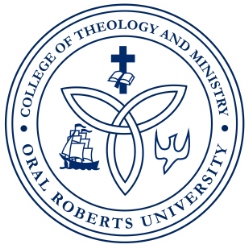 Graduate School of Theology and MinistryMaster of Arts in Christian CounselingLPC/LMFT Practicum and Internship ProgramRECORD OF SUPERVISED EXPERIENCEStudent Name (print): _________________________________________________________________Site Supervisor Name (print): __________________________________________________________Semester/Year __________________Practicum _______Internship I _______Internship 2 _________Student Intern Signature:  _______________________________________ Date: __________________Site Supervisor Signature: _______________________________________ Date: __________________WeekBeginning DateDate(s) Met with SupervisorTotal Number of Face-to-FaceSupervision Hours (GRP)   (TRI)   (IND)Total Number of Direct Client Contact HoursTotal Number of Supervised Experience Hours123456789101112131415Total Hours